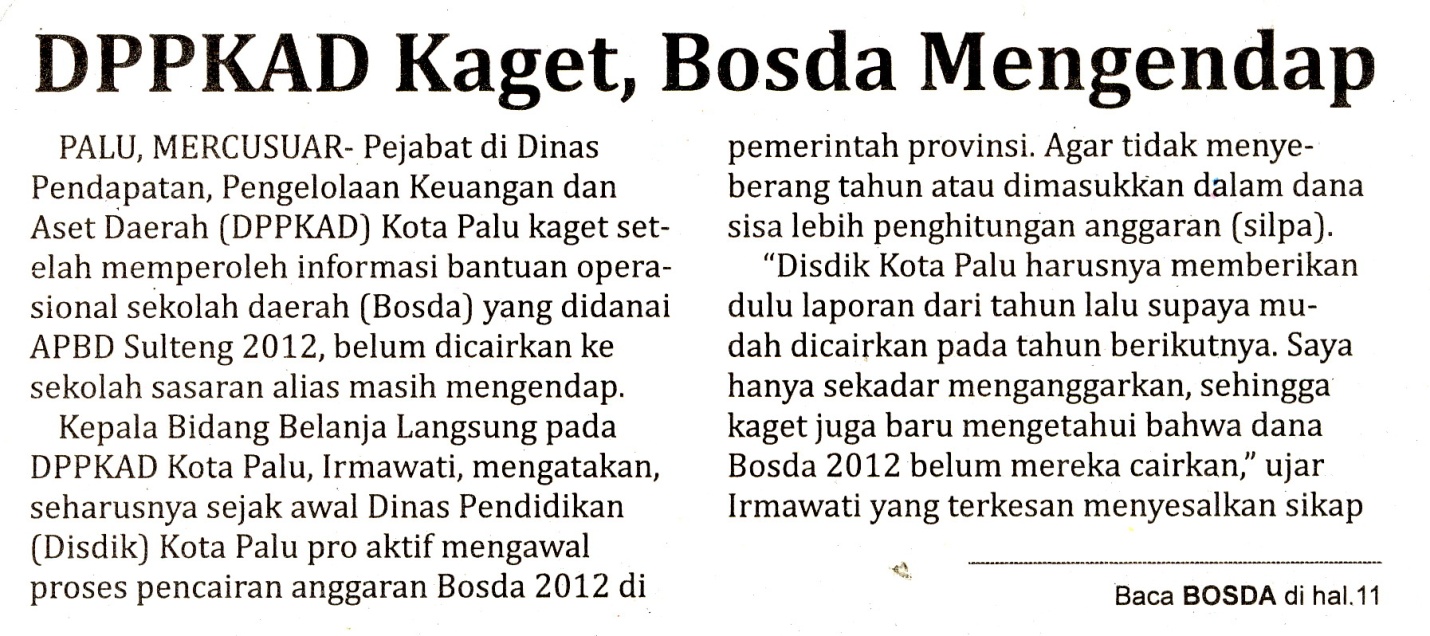 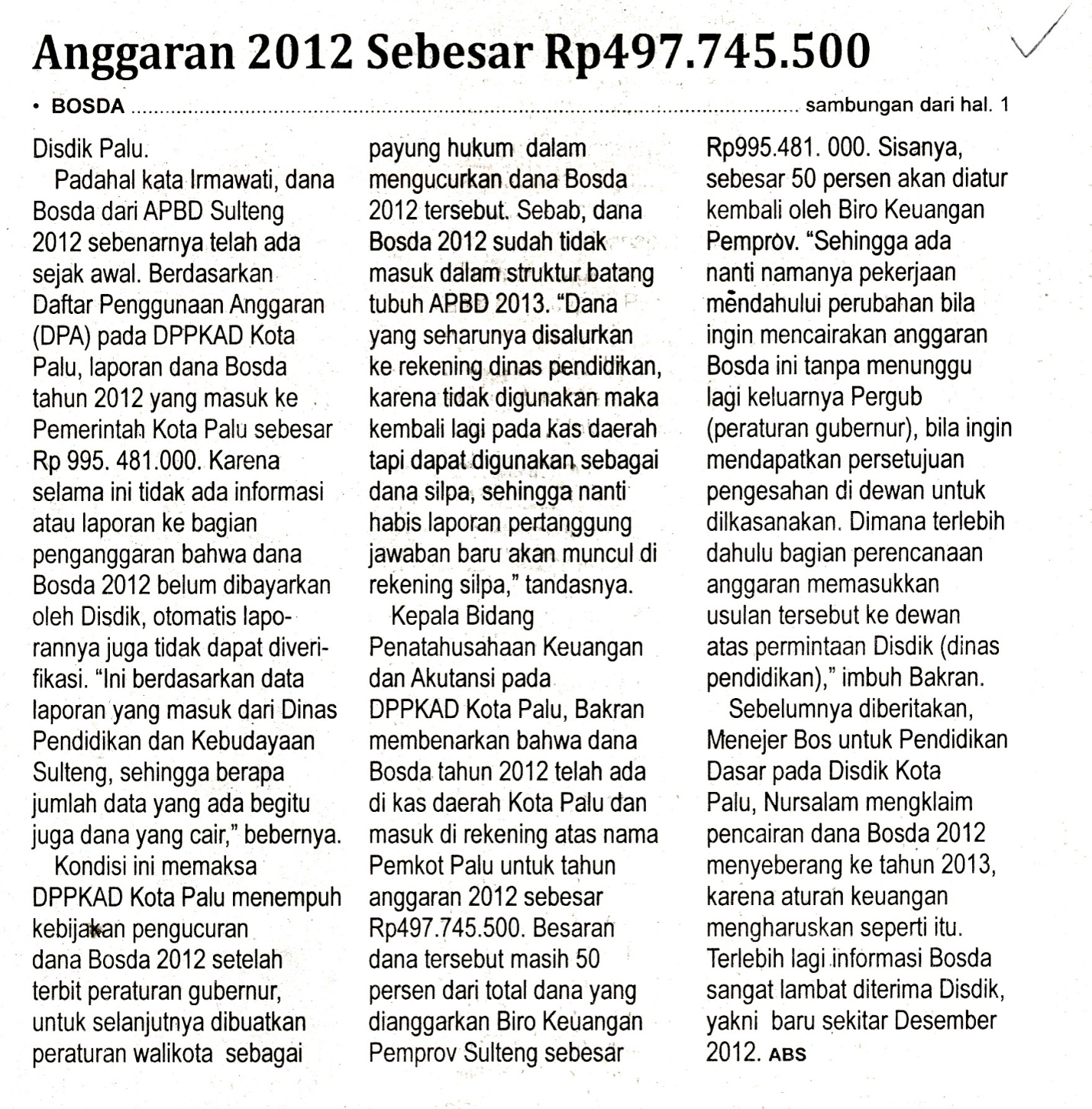 Harian    	:MercusuarKasubaudSulteng IHari, tanggal:Kamis,14 Maret 2013KasubaudSulteng IKeterangan:Halaman 1 Kolom 09-10; 11 kolom 2-4KasubaudSulteng IEntitas:Provinsi Sulawesi TengahKasubaudSulteng I